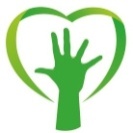 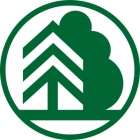 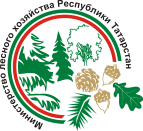 Информациядля участников Всероссийского съезда школьных лесничеств,проживающих в отеле «Казанская Ривьера»(27-28.09.2011г.)-!!! Для размещения в отеле ОБЯЗАТЕЛЬНО наличие паспорта или свидетельства о рождении;-!!! При размещении в отеле, ответственный  руководитель делегации региона подписывает документ об ответственности за своих воспитанников;-!!!Посещение школьниками культурно-массовых мероприятий и прочих мест осуществляется в сопровождении ответственного руководителя делегации региона;-!!! Порча имущества отеляучастниками съезда возмещается ответственным руководителем делегации региона;- В подарок от отеля участникам съезда предлагается посещение аквапарка «Ривьера» (разовое безлимитное посещение);-!!! Посещение детей в аквапарке СТРОГОв сопровождении ответственныхруководителей делегаций региона;-!!! Регистрация командировочных удостоверений будет производиться СТРОГО 27.09.2011г. (вторник) с 13.00-15.00 часов;- всем участникам съездапри размещении будут выданы флажки с логотипом, которые необходимо сохранить до закрытия Съезда;- в оплату проживания в номерах отеля включен завтрак;- в номере не будет работать мини-бар;- в номере имеется по 1-му банному полотенцу на 1 чел.Рекомендуем:-  с собой  привезти халат, тапочки; купальные принадлежности (при желании гостя посетить аквапарк); платки (девушкам) для посещения мечети «Кул-Шариф»;соответствующую одежду и обувь (зонт) на случай прохладной, дождливой погоды.